МДОУ Некоузский детский сад №3 «Светлячок»Творческий познавательно -  развлекательный проект«На дворе святки – запевай колядки!»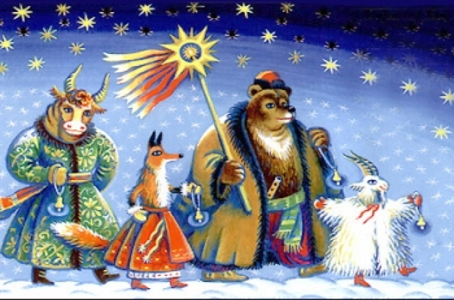 Руководители проекта:Скланда М.В.Белебезьева Н.Н.2017 годТема: творческий познавательно -  развлекательный проект  «На дворе святки – запевай колядки!»Тип проекта: групповой, познавательный, художественно – творческий, краткосрочный.Срок реализации: с 9 по 18 январяУчастники проекта: дети второй младшей, средней, старшей, подготовительной группы, воспитатели, специалисты по ИЗО деятельности, музыкальный руководитель, родители.База проведения: МДОУ Некоузский детский сад №3Проблема: в настоящее время наши дети много времени проводят за просмотром … мультфильмов, компьютерными играми, общаются в виртуальном мире. К сожалению, мы отходим от народных традиций в проведении календарных праздников. В том числе зимнего веселья «Колядки»Дети мало знают о праздновании русским народом Рождества Христова и Святок, прерывается связь времен и Поколений.  Мы считаем, что наши дети должны быть участниками традиционных народных  православных праздников, радоваться Рождеству и Святкам, петь песни, водить хороводы, играть в любимые народом игры.Актуальность проекта.Духовно - нравственное воспитание детей в детском саду - основа возрождения к истокам российской культуры. Поэтому именно этот возраст нельзя пропустить для становления духовно - нравственной культуры личности. Чем больше мы будем знать о русских культурных традициях своей страны, тем больше будем воспитывать в детях ценности культуры в традициях. Участие детей в проекте «На дворе святки – запевай колядки!» позволит максимально обогатить знания и представления детей о народной культурной традиции. Поэтому и возникла идея в проведении праздничного гуляния «Колядки» силами педагогов и родителей.Цель проекта:   приобщение детей к народным традициям празднования Рождества Христова и Святок в РоссииЗадачи проекта: продолжать знакомить детей дошкольного возраста с праздником «Рождество Христово»  и следующими за ним праздниками «Рождественские Святки», «Крещение Господне», (русскими народными традициями, играми);пополнить словарный запас новыми словами. ?;привлечь  родителей ….?;познакомить детей с предметами старинной мебели, посудой.               Планируемый результат:  дети знают слова ухват, чугун, лавка, кринка, самовар. Родители  включились в данный проект и приняли участие в выставке «Рождественская открытка» (49 участников).Планирование работы над проектом:1 –й этап: подготовительный – сбор информации, материал.2-й этап: организационный – разработка плана проведения праздничной недели.3-й этап: формирующий – проведение мероприятий согласно плану.4-й этап: итоговый (анализ полученных результатов, обобщение опыта).Материал к проекту: 1. План проведения проекта2. ПриложенияПодборка презентации: «Зимние святки»Цель: продолжать знакомить детей с традиционным русским народным праздником «Святки», его происхождением. С малыми жанрами фольклора – пословицы, потешки, приметы, сказки. «Рождество Христово»Цель: продолжать знакомить детей с элементарными представлениями о религиозном российском празднике «Рождество христово»  «Крещение господне»Цель: познакомить детей с православным праздником «Крещение», который самый почитаемый среди христиан праздник. «Святки и колядки»Цель: дать представление детям младшего дошкольного возраста, что особой традицией святок на  Руси являлось колядование. Молодёжь и дети наряжались, ходили по дворам с большой самодельной звездой и пели особые обрядовые песни.  подборка народных игр;подборка бесед;конспектов занятий, развлечений;подборка художественной литературы по теме проекта;подборка мультфильмов на новогоднюю и зимнюю тематику;конспект итогового развлечения для детей.3. Использование информационных – коммуникативных технологий: ноутбук, интерактивная доска.План проведения мероприятий, посвящённых народных зимним праздникам, в  МДОУ Некоузский детский сад №3  2017 год.Во время прогулки рекомендуется проведение народных подвижных игр. Ответственные воспитатели групп. Достигнутые результаты:Дни проектаМероприятияУчастники(2 мл., ср., стар., подгот.)ОтветственныеПервый день (10.01)Утро. Познакомить детей с традиционным русским народным праздником «Святки», его происхождением. (презентация) Все возрастные группыСкланда М.В., Белебезьева Н.Н.Первый день (10.01)Рисование «Звезда»Средняя группаСавикова Е.А.Первый день (10.01)Лепка «Козульки»Подготовительная группа (Воронина О.Н.)Савикова Е.А.Первый день (10.01)Вечер. Чтение худ. литературыВсе возрастные группыВоспитателиВторой день (11.01)Утро. История возникновения праздника «Рождество Христово» (презентация). Чтение рассказа Е. Ивановской «Предание о первой Рождественской ёлке».Средняя группаСкланда М.В., Белебезьева Н.Н.Второй день (11.01)Лепка «Козульки» Подготовительная группа (Баранова Т.М.)Савикова Е.А.Второй день (11.01)Рисование «Звезда»2 младшая (Зоринова И.С.)Савикова Е.А.Второй день (11.01)Лепка «Козульки»Старшая группаСавикова Е.А.Второй день (11.01)Вечер. Чтение худ. литературыВсе возрастные группыВоспитателиТретий день (12.01)Утро. История возникновения праздника «Рождество Христово» (презентация). Чтение рассказа Е. Ивановской «Предание о первой Рождественской ёлке».Старшая группаСкланда М.В., Белебезьева Н.Н.Третий день (12.01) Рисование «Звезда»2 младшая группа (Белебезьева Н.Н.)Савикова Е.А.Третий день (12.01)Аппликация «Маска»Средняя группаСавикова Е.А.Третий день (12.01)Аппликация «Маска»Подготовительная группа (Воронина О.Н.)Савикова Е.А.Третий день (12.01) Спортивное развлечение «Праздник продолжается, святки начинаются».Старшая группаФролова Н.В.Третий день (12.01)Вечер. Просмотр мультфильмовМладшие группыСкланда М.В., Белебезьева Н.Н.Четвертый день (13.01.)Утро. «Знакомство детей с обиходом и бытом в русской избе» презентация.Все возрастные группыВоспитатели группЧетвертый день (13.01.)Лепка «Козульки» 2 младшая группа (Зоринова И.С.)Савикова Е.А.Четвертый день (13.01.)Аппликация «Маска»Старшая группаСавикова Е.А.Четвертый день (13.01.)Аппликация «Маска»Подготовительная группа (Баранова Т.М.)Савикова Е.А.Четвертый день (13.01.)Спортивное развлечение «Праздник продолжается, святки начинаются».Подготовительная группа (Воронина О.Н.)Фролова Н.В.Четвертый день (13.01.)Вечер. Просмотр мультфильмаСредняя, старшая группыСкланда М.В., Белебезьева Н.Н.Пятый день (16.01.)Утро. Посиделки в музее «Русская изба». «Настали святки. То – то радость!».Средняя, старшая группыСкланда М.В., Белебезьева Н.Н.Пятый день (16.01.)Лепка. «Козульки»2 младшая группа (Белебезьева Н.Н.)Савикова Е.А.Пятый день (16.01.)Аппликация «Маска»Подготовительная группа (Баранова Т.М.)Савикова Е.А.Пятый день (16.01.)Аппликация «Маска»Подготовительная группа (Воронина О.Н.)Савикова Е.А.Пятый день (16.01.) Спортивное развлечение «Праздник продолжается, святки начинаются».Подготовительная группа (Баранова Т.М.)Фролова Н.В.Пятый день (16.01.)Вечер. Просмотр мультфильмаПодготовительные группыСкланда М.В., Белебезьева Н.Н.Шестой день (17.01.)Утро. Аппликация «Маска»Средняя группаСавикова Е.А.Шестой день (17.01.)Аппликация «Ангел»Подготовительная группа (Воронина О.Н.)Савикова Е.А.Шестой день (17.01.)Спортивное развлечение «Праздник продолжается, святки начинаются».Младшие группыФролова Н.В.Вечер. Крещенские посиделки. Развлечение.Средняя группаСкланда М.В., Белебезьева Н.Н.Седьмой день (18.01)Утро. Аппликация «Ангел»Подготовительная группа (Баранова Т.М.)Савикова Е.А.Седьмой день (18.01)Спортивное развлечение «Праздник продолжается, святки начинаются».Младшие группыФролова Н.В.Седьмой день (18.01)Вечер. Крещенские посиделки. Развлечение.Старшая группаСкланда М.В., Белебезьева Н.НВосьмой день (19.01.)Утро. Колядки.Посещение выставки «Рождественская открытка»Все возрастные группыВоспитатели группВосьмой день (19.01.)Вечер. Крещенские посиделки. Развлечение.Подготовительные группыСкланда М.В., Белебезьева Н.Н